									VERSION 3: 3rd November 2023Appointment of External SupervisorsPRINCIPLES:Joint supervision is encouraged where the research spans different areas or disciplines. In the case of joint supervision, it is likely that one of the supervisors may not be a member of staff of Maynooth University.The criteria and regulations surrounding the appointment of external supervisors are set out in Criteria and Regulations for Supervisory Arrangements.The appointment of all external supervisors must be approved by the relevant Faculty.PROCEDURE:This form should be completed in relation to each external supervisor to be appointed by the University.The completed form should be returned to the Academic Council Office by email (academic.council@mu.ie).The Academic Council Office will arrange for approval at the relevant Faculty meeting.Signed: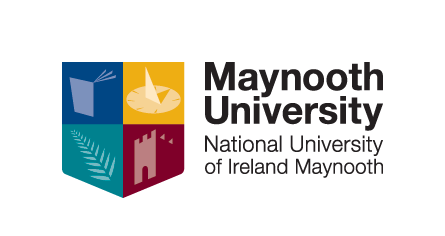 Ollscoil Mhá NuadMaynooth UniversityStudent NameStudent NumberDepartmentInternal Supervisor NameExternal Supervisor NameExternal Supervisor’s Institute/Company NameExternal Supervisor’s Institute/Company AddressPlease outline the rationale for this appointment. You may also wish to outline any arrangements (time, meetings) which are relevant to this appointment (noting that this role is not remunerated).Head of DepartmentInternal SupervisorDate